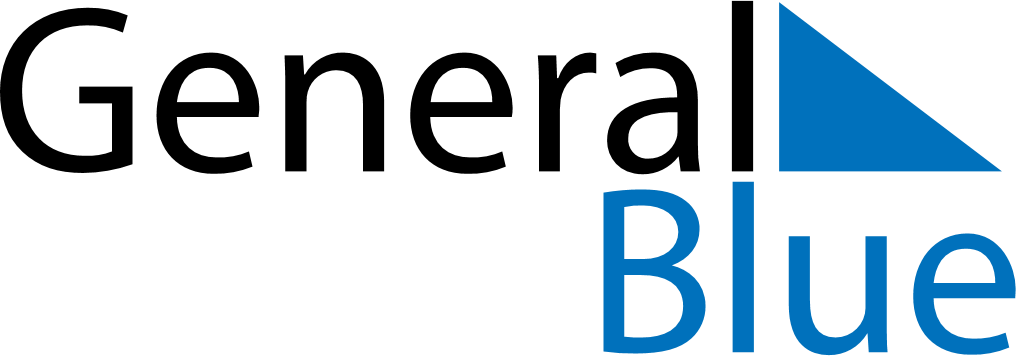 May 2022May 2022May 2022May 2022TogoTogoTogoMondayTuesdayWednesdayThursdayFridaySaturdaySaturdaySunday1Labour Day23456778End of Ramadan (Eid al-Fitr)91011121314141516171819202121222324252627282829Ascension Day3031